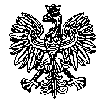 KOMENDA  WOJEWÓDZKA  POLICJIz siedzibą w RadomiuSekcja Zamówień Publicznych	ul. 11 Listopada 37/59,      26-600 Radomtel. 47 701 31 03		tel. 47 701 2263   Radom, dnia 21.07.2023 r.ZP – 1338/23							Egz. poj.								 WYKONAWCYInformacja z wyjaśnieniami i zmianą treści SWZ nr 1dotyczy postępowania o udzielenie zamówienia publicznego prowadzonego 
w trybie podstawowym pn. Modernizacja, przebudowa wraz z wyposażeniem Stacji Kontroli Pojazdów KWP zs. w Radomiu przy ul. Energetyków 14” - zaprojektuj i wybuduj nr sprawy 25/23Zamawiający - Komenda Wojewódzka Policji z siedzibą w Radomiu, działając na podstawie art. 284 ust. 2  ustawy z dnia 11 września 2019 r. Prawo zamówień publicznych (t.j. Dz. U z 2022 r., poz. 1710 z późn. zm.) udziela odpowiedzi na pytania do treści SWZ wniesione w przedmiotowym postępowaniu:Pytanie nr 1: Wnosimy o zmianę wymagań dotyczących dysponowania osobami, które będą uczestniczyć w wykonywaniu zamówienia dla Zadania nr 2. W obecnych czasach roboty w zakresie budowy sieci ciepłowniczych są to roboty krótkoterminowe (max do 70 dni) i są to często roboty niewymagające pozwolenia na budowę i prowadzenia dziennika budowy. Współczesny inżynier (kierownik budowy) ma problem z wykazaniem się „faktycznym okresem pełnienia tej funkcji tj. od dnia potwierdzonego własnoręcznym podpisem wpisu do dziennika budowy”. Proponujemy zmianę wymagań w stosunku do kierownika budowy na poniższe: Osoba które będzie pełnić funkcję kierownika robót posiadającą kwalifikacje zawodowe: uprawnienia w specjalności instalacyjnej, w zakresie sieci, instalacji i urządzeń cieplnych, wentylacyjnych, wodociągowych i kanalizacyjnych, do pełnienia samodzielnych funkcji technicznych w budownictwie, zgodnie z ustawą z dnia 7 lipca 1994r. Prawo budowlane, uprawniające do kierowania robotami budowlanymi bez ograniczeń, oraz posiadającym co najmniej 2-letnią praktykę zawodową na budowie w ostatnich 5 latach.Pozostałe informacje tak jak dla projektanta.Odpowiedź na pytanie nr 1: Zamawiający dokonuje zmian w treści SWZ w następującym zakresie:O udzielenie zamówienia mogą ubiegać się Wykonawcy, którzy spełniają warunki udziału w postępowaniu dotyczące zdolności technicznej lub zawodowej - Zamawiający uzna wymieniony warunek za spełniony, jeżeli Wykonawca wykaże, że dysponuje lub będzie dysponował osobami zdolnymi do realizacji zamówienia. Zamawiający uzna wyżej wymieniony warunek za spełniony, jeżeli Wykonawca wykaże, że dysponuje lub będzie dysponował osobami, które będą uczestniczyć w wykonywaniu zamówienia. Wykonawca winien dysponować osobami zdolnymi do wykonania zamówienia tj.:Zadanie Nr 2osobą posiadającą kwalifikacje zawodowe – uprawnienia do projektowania w specjalności instalacyjnej, w zakresie sieci, instalacji i urządzeń cieplnych, wentylacyjnych, wodociągowych, gazowych i kanalizacyjnych bez ograniczeń, zgodnie z ustawą z dnia 7 lipca 1994r. Prawo budowlane kierownikiem robót posiadającym kwalifikacje zawodowe – uprawnienia w specjalności instalacyjnej, w zakresie sieci, instalacji i urządzeń cieplnych, wentylacyjnych, wodociągowych i kanalizacyjnych, do pełnienia samodzielnych funkcji technicznych w budownictwie, zgodnie z ustawą z dnia 7 lipca 1994r. Prawo budowlane, uprawniające do kierowania robotami budowlanymi bez ograniczeń, oraz posiadającym min. roczne doświadczenie jako kierownik robót/budowy.Doświadczenie w pełnieniu funkcji kierownika budowy, kierownika robót w powyższych specjalnościach powinno wynikać z faktycznego okresu pełnienia tych funkcji tj. od dnia potwierdzonego własnoręcznym podpisem wpisu do dziennika budowy.Zamawiający dopuszcza pełnienie opisanych funkcji przez jedną osobę, o ile posiadane przez nią uprawnienia będą obejmowały wymagane specjalności. W związku z powyższym zmianie ulegaZałącznik nr 9.2 – Wykaz osób dla zadania nr 1;Dokonane zmiany zostają zamieszczone na stronie prowadzonego postępowania pod adresem https://platformazakupowa.pl/pn/kwp_radom na której zamieszczono SWZ.Powyższe odpowiedzi na pytania do SWZ zostają zamieszczone na stronie prowadzonego postępowania pod adresem https://platformazakupowa.pl/pn/kwp_radom na której zamieszczono SWZ.Udzielone odpowiedzi, wyjaśnienia oraz zmiany treści SWZ są wiążące dla wszystkich wykonawców.Zamawiający  informuje, że termin składania ofert ulega zmianie na 02.08.2023 r. godz. 11:00 oraz termin otwarcia ofert ulega zmianie na 02.08.2023 r. godz. 11:05W związku z powyższym zmieniony zostaje termin związania ofertą na 31.08.2023 roku.Z poważaniemKierownikSekcji Zamówień PublicznychKWP zs. w Radomiu/-/ Justyna KowalskaWytworzył: Monika Jędrys